История нашей школыВысокогорное селение Данух расположено в Гумбетовском районе РД. Оно является одним из древнейших селений Дагестана.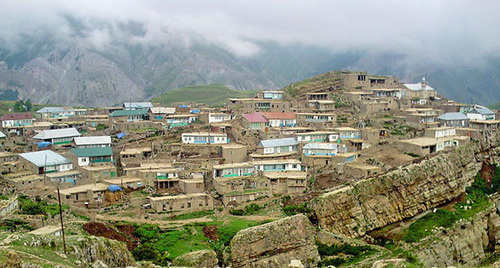 Данухцы обладают приятной манерой разговора, это очень добрый и гостеприимный народ, готовый помогать любому попавшему в беду. это народ, который пострадал больше всех от иноземных нашествий, село находится на границе горных районов и низменности, и именно оттуда проходит дорога, ведущая в нагорный Дагестан, к шести районам (Гумбетовский, Ботлихский, Цумадинский, Ахвахский, Хунзахский, Унцукульский).Кроме того, на территории села находится тропа под народным названием "Рекъав Тимурил нух" (Дорога хромого Тимура), которая проложена по крутому склону с подножия Андийского хребта на гору "Маихо". Эта дорога протяженностью 650-700 метров была проложена в 1395г. для продвижения тяжелых орудий войск Тимура, вторгшихся в нагорную часть Дагестана.Войска Тимура с горы Ханчимеэр (Птичья гора) обстреляли Данух и продвинулись дальше в сторону Ботлиха. В период Кавказской войны наше село было разрушено и сожжено дважды - в 1839 и 1859 годах. А в 1877 г. село было сожжено в третий раз за активное участие в восстании горцев. И каждый раз данухцев выселяли в разные места проживания, причем дважды были высланы в Сибирь. В 1877 г. их выселяли в г. Тихвин Ленинградской области, данухцы жили в тяжелейших условиях, погибло много людей, особенно много женщин и детей. Спустя шесть лет оставшиеся в живых вернулись в родное село.В то время большинство данухцев училось арабскому письму и получало хорошее образование. После установления Советской власти государство стало заниматься обучением населения русской грамоте. Как рассказывали наши старожилы, они целыми днями работали на полях, а по вечерам ходили в ликбезы.В 1928 г. в селе открыли школу, где обучали и взрослых и детей, особое внимание уделяли малоимущим семьям и сиротам.Создавались повсеместно колхозы. В Данухе его создали в 1939 г. Государство выделяло колхозам земельные пастбища - кутаны для обработки и содержания скота в зимний период. Наш колхоз им. Ворошилова получил в качестве кутана два участка - один в Львовских номерах Бабаюртовского района, а второй в феврале 1944 г. - в местечке Аркабаш Хасавюртовского района.В годы Великой Отечественной войны на фронт ушли 53 данухцев, из них не вернулись 25.Закончилась война, но на новом месте у детей не было возможности для получения образования. Так прошло 12 лет после войны, пока не появился человек, который беспокоился за судьбы детей, оставивших без образования. Им был наш односельчанин, инвалид войны Амиргаджиев Магомед Амиргаджиевич, проработавший заведующим школой в течении 9 лет.На смену ему пришел 24 летний юноша Магомедов Идрис Гаджиевич, который заведовал школой с 1968 по 1974 г. С 1974 по 1984 годы школой заведовал Азизов Салатгерей Азизович.В 1980 - 1989 г. в Данухской СШ в должности военрука работал молодой, энергичный педагог Юнусов Исагаджи Избудинович, который решил беспокоиться о судьбе подрастающего поколения и смог открыть малокомплектную школу на кутане Аркабаш. Дети занимались в двух помещениях, выделенных под школу председателем правления колхоза "Красное знамя" Курбаналиевым Магомедом Избудиновичем.4 января 1989 г. село Данух постигло стихийное бедствие, снежной лавиной было разрушено здание школы и еще несколько частных домов, были и человеческие жертвы. Джамаат села принял решение выделить пострадавшим хозяйствам новые планы на кутане Аркабаш, а таких было около сорока хозяйств. Из года в год росло число данухцев на кутане Аркабаш и его переименовали в село Новый Данух.Исагаджи Избудиновичу пришлось думать о дальнейшей судьбе своих воспитанников и он ходатайствовал перед районной администрацией и ТУО, желая открыть неполную среднюю школу. Благодаря главе районной администрации Ахмедову Сайгидахмеду Салиховичу и начальнику ТУО Гимбатову Сайгидгусейну Магомедовичу, Исагаджи Избудинович в 1995 г. стал директором неполной средней школы.В 2003 году школу реорганизовали в Ново - Данухскую СОШ.Сейчас многие завидуют нашей школе - просторной, прекрасно оформленной, с большим коридором, по обе стороны которого - по пять классных помещений.Имеются в школе хорошо оборудованные и оснащенные средствами ТСО и наглядными пособиями кабинеты по математике, русскому и родному языкам, истории и биологии, физики и ОБЖ, начальных классов.В данное время в школе работают 19 учителей, из них 2 Заслуженных учителя РД (директор школы, член совета ТУО Юнусов И.И. и заместитель по учебной части, кандидат филологических наук, автор нескольких книг, в том числе и книги об истории родного села "Данух" Магомедмансуров М.Г., Почетный работник образования (Абучева А.М. - учитель начальных классов), 2 Отлтчникак образования РД (Магомедова Х.М. - математик и Акаев С.Н. - русский язык и литература). 3 учителя имеют высшую квалификационную категорию, 11 учителей - 1 категории и 5 работают по II категории.Благодаря высокопрофессиональному колллективу дети получают хорошие знания и воспитание. Подтверждением тому и 100% показатели сдачи ЕГЭ по русскому языку и математики в 2006 - 2008 годах. Выпускники школы каждый год поступают ВУЗы и СУЗы страны. В настоящее время из 37 выпускников учатся или закончили учебу 22 человека.Учащиеся школы участвуют на предметных олимпиадах, спортивных соревнованиях, конкурсах и многих других мероприятиях, проводимых ТУО, и занимают призовые места как в зоне, так и на первенстве ТУО и республики.   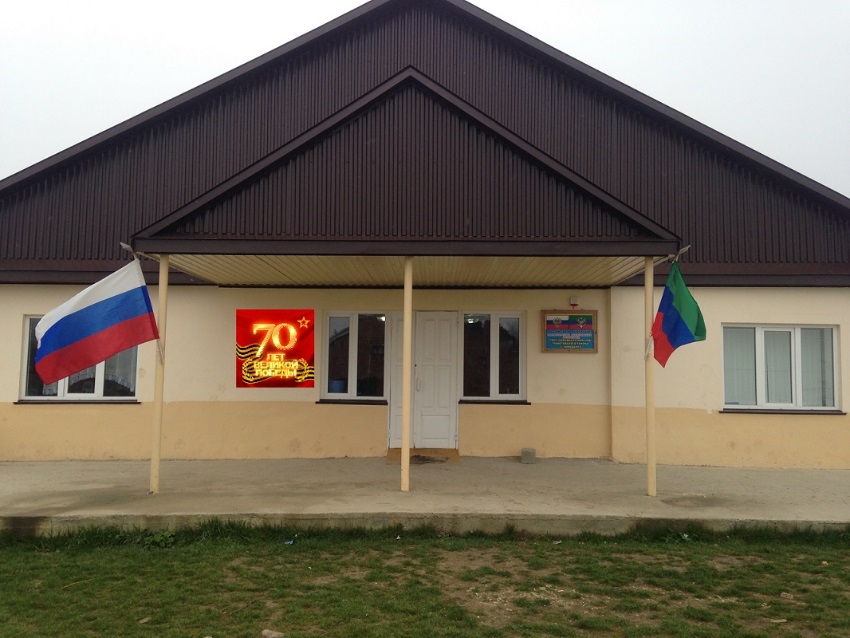 